GOVERNOR FACT FILE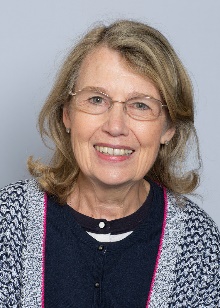 NameElna JosephType of GovernorCo-opted GovernorSpecific Governor Role/sDevelopment GovernorWhen did you join the Governing Body1997Committees you sit onFinance, Premises, H&STeaching & LearningFavourite subject when you were at schoolEnglish & HistoryFavourite FoodDatesFavourite ColourYellowFavourite Children’s AuthorCharlotte BronteFavourite Children’s FilmCharlie and the Chocolate FactoryHobbiesTheatreYour role modelMy motherYour ambition when you were a childTo dance professionallyFavourite thing about being a governorInteractions with every type of stakeholder to see an overall view of the school